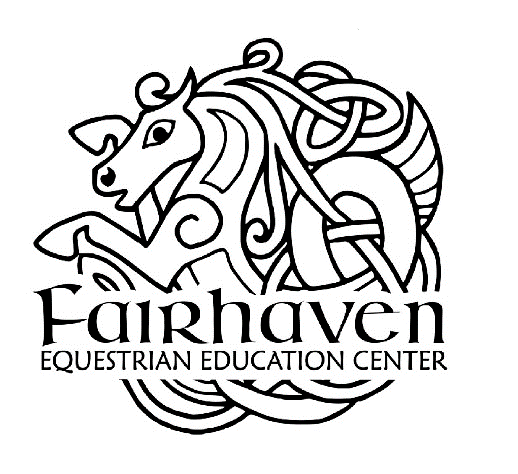 MonthCampDatesCampPriceTentative(Name & appx age)Non-refundable Deposit($100)BalancePaidT-shirt sizeC= childJune14-188:30-3pmFri Show 12pm$375Zoey: 13Maddie:12Yazzy:12Trey: 10 Audrey: 9Jazmyn: 10Eden: 1421-258:30-3pm Fri Show 12pm$375Anne R: 7Julia H: 7July5-98:30-3pmFri Show 12pm$375. . 12,13,148:30-3pmWed show12pm$240Bristol : 7YC-MC-M26-306pm-9pm$250